T: Bezpieczeństwo podczas wakacji.Drodzy uczniowie.Podczas wakacji zwiedzamy ciekawe miejsca, korzystamy z kąpieli słonecznych, pływamy w morzu, jeziorze, basenie, pokonujemy szklaki górskie.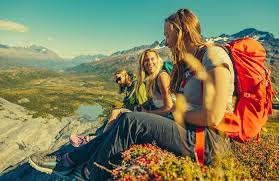 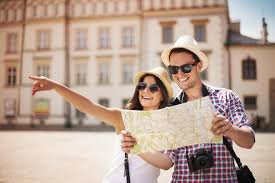 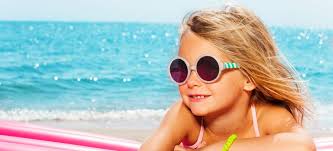 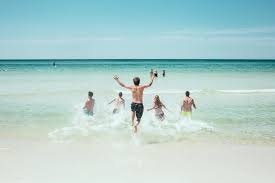 Wszystkie te aktywności są nam potrzebne, by nabrać sił do dalszej pracy. Jednak każda aktywność musi być bezpieczna. Dlatego przypominam o koniecznych zasadach bezpieczeństwa.Wybierając się w góry – spacerujemy po wyznaczonych szlakach, w odpowiednim ubraniu i obuwiu oraz prowiantem. Mamy też przy sobie telefon.Korzystając z kąpieli – robimy to na plażach strzeżonych, chronimy głowę przed słońcem, smarujemy ciało kremem z filtrami przeciw oparzeniom słonecznym.Podczas zwiedzania – uważamy na bezpieczeństwo ruchu drogowego. Przechodzimy przez ulicę tylko w wyznaczonym miejscu na zielonym świetle. Gdy nie ma sygnalizacji rozglądamy się w obie strony, czy nie nadjeżdża samochód. Czekamy do momentu, gdy kierowca się zatrzyma, by ustąpić nam pierwszeństwa. Korzystamy z przewodnika i postępujemy zgodnie z jego zaleceniami.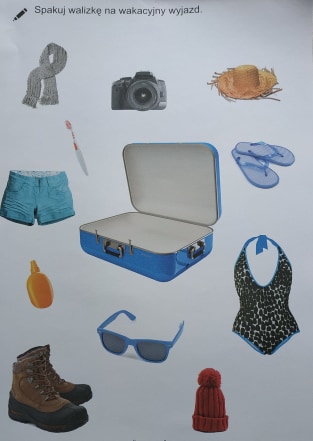 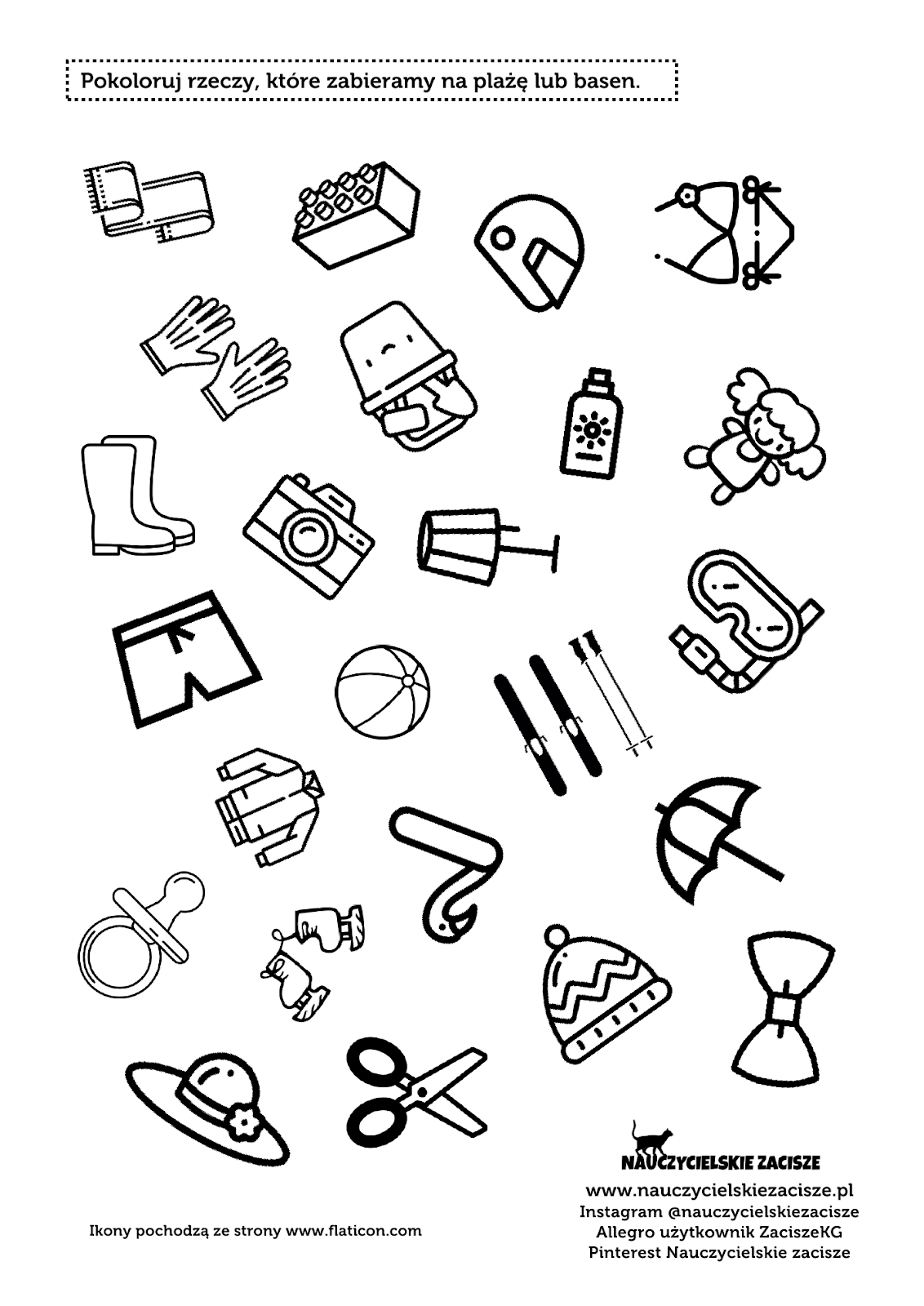 Wytnij litery i dopasuj do kratki z odpowiednim znaczkiem.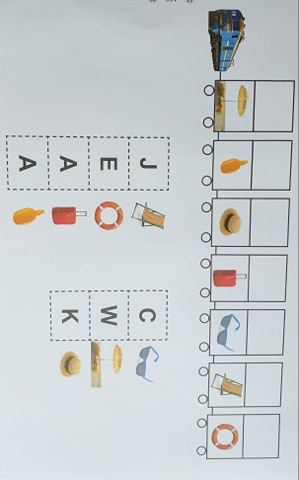 